   Proleće  Hor Kolibri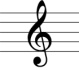 Proleće je najbolje godišnje dobaKada ljubav hoće srce da probaUvek dolazi posle zimeNovi početak, to mu je ime. Sve se ponovo rađa, mirišeIdem napolje u dvorište.Proleće, miris i bojeOno je moje i tvojeProleće, sunce u kosiSreća me nosi.Čudan je osećaj, kao da letimDole na livadi, pčela mi pretiTopao vetar, kiša me brineProleće volim, to mi je ime.Da li znaš kojeg datuma počinje proleće?       Šta se dešava u prirodi na proleće?Kako se ti osećaš na proleće?Kako razumeš ove stihove u pesmi: Proleće je najbolje godišnje dobaKada ljubav hoće srce da proba.Podvuci sve glagole u pesmi.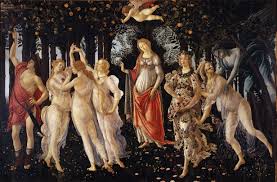 Ovako je čuveni italijanski slikar Sandro Botičeli video proleće.Budi kreativan, nacrtaj ili napiši nekoliko stihova i pokaži kako ti doživljavaš proleće i na šta te ono inspiriše. 